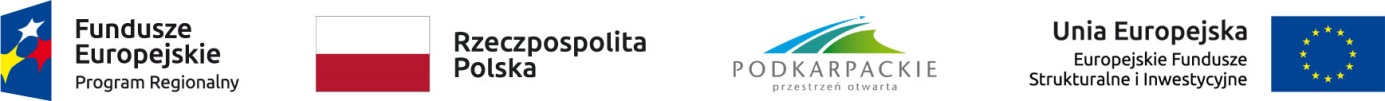 Załącznik nr 9.2 do Regulaminu naboruKARTA OCENY MERYTORYCZNEJ PROJEKTU ZGŁOSZONEGO DO DOFINANSOWANIA ZE ŚRODKÓW EFRR W RAMACH OSI PRIORYTETOWYCH I-VI REGIONALNEGO PROGRAMU OPERACYJNEGO WOJEWÓDZTWA PODKARPACKIEGO NA LATA 2014-2020 – TRYB POZAKONKURSOWYW ZAKRESIE ANALIZY FINANSOWEJ I EKONOMICZNEJ KRYTERIA MERYTORYCZNE STANDARDOWEImię i nazwisko eksperta oceniającego wniosek:……………………………………..……..				Data:……………………… 	                Podpis czytelny:……………………………..……	Załącznik nr 9.2 do Regulaminu naboruKARTA OCENY MERYTORYCZNEJ PROJEKTU ZGŁOSZONEGO DO DOFINANSOWANIA ZE ŚRODKÓW EFRR W RAMACH OSI PRIORYTETOWYCH I-VI REGIONALNEGO PROGRAMU OPERACYJNEGO WOJEWÓDZTWA PODKARPACKIEGO NA LATA 2014-2020 – TRYB POZAKONKURSOWYW ZAKRESIE ANALIZY TECHNICZNEJ I TECHNOLOGICZNEJ KRYTERIA MERYTORYCZNE STANDARDOWEImię i nazwisko eksperta oceniającego wniosek:……………………………………..……..				Data:……………………… 	                Podpis czytelny:……………………………..……	Oś priorytetowa (nazwa, numer):III Czysta energiaDziałanie (nazwa, numer):3.3 Poprawa jakości powietrzaPoddziałanie (jeśli dotyczy):3.3.3 Realizacja planów niskoemisyjnych – Zintegrowane Inwestycje TerytorialneTyp projektu (jeśli dotyczy):Typ projektu:1.	Budowa, rozbudowa, przebudowa przyłączy ciepłowniczych do budynków, węzłów cieplnych oraz instalacji odbiorczych (wewnętrznych instalacji CO i CWU).2.	Roboty budowlane i/lub wyposażenie w zakresie wymiany dotychczasowych źródeł ciepła  (pieców, kotłów na paliwa stałe), obejmujące: •	demontaż i likwidację dotychczasowego źródła ciepła,•	instalację kotła gazowego (również na gaz płynny LPG)  lub kotła na biomasę  klasy 5 z automatycznym zasypem paliwa, lub zgazowującego,•	niezbędną do prawidłowego zaopatrzenia lokalu/budynku w ciepło przebudowę, montaż wewnętrznych instalacji CO i CWU, instalacji gazowej.Instalowane będą wyłącznie źródła ciepła o mocy do 500 kW.Nr wniosku:Tytuł:Wnioskodawca:Lp.KRYTERIA MERYTORYCZNE STANDARDOWETAKNIENIE DOTYCZYUZASADNIENIELogika projektuPrawidłowość analizy wariantów alternatywnychKwalifikowalność wydatkówPoprawność przeprowadzenia analizy potencjału instytucjonalnego wnioskodawcyZasada zapobiegania dyskryminacji Równość szans kobiet i mężczyzn Zasada zrównoważonego rozwojuKlauzula delokalizacyjna (jeśli dotyczy)Prawidłowość metodologiczna i rachunkowa analizy finansowejSpełnienie kryteriów progowych wskaźników finansowychTrwałość finansowa projektuPrawidłowość analizy ekonomicznejLp.KRYTERIA MERYTORYCZNE SPECYFICZNETAKNIENIE DOTYCZYUZASADNIENIEIZgodność z Planem Gospodarki NiskoemisyjnejIIWarunki instalowania kotłówIIIZgodność wspieranych inwestycji z przepisami dotyczącymi emisji zanieczyszczeń i efektywności energetycznejIVKomplementarność z  działaniami zwiększającymi efektywność energetycznąUzasadnienie w przypadku oceny negatywnej wnioskuOś priorytetowa (nazwa, numer):III Czysta energiaDziałanie (nazwa, numer):3.3 Poprawa jakości powietrzaPoddziałanie (jeśli dotyczy):3.3.3 Realizacja planów niskoemisyjnych – Zintegrowane Inwestycje TerytorialneTyp projektu (jeśli dotyczy):Typ projektu:1.	Budowa, rozbudowa, przebudowa przyłączy ciepłowniczych do budynków, węzłów cieplnych oraz instalacji odbiorczych (wewnętrznych instalacji CO i CWU).2.	Roboty budowlane i/lub wyposażenie w zakresie wymiany dotychczasowych źródeł ciepła  (pieców, kotłów na paliwa stałe), obejmujące: •	demontaż i likwidację dotychczasowego źródła ciepła,•	instalację kotła gazowego (również na gaz płynny LPG)  lub kotła na biomasę  klasy 5 z automatycznym zasypem paliwa, lub zgazowującego,•	niezbędną do prawidłowego zaopatrzenia lokalu/budynku w ciepło przebudowę, montaż wewnętrznych instalacji CO i CWU, instalacji gazowej.Instalowane będą wyłącznie źródła ciepła o mocy do 500 kW.Nr wniosku:Tytuł:Wnioskodawca:Lp.KRYTERIA MERYTORYCZNE STANDARDOWETAKNIENIE DOTYCZYUZASADNIENIELogika projektuPrawidłowość analizy wariantów alternatywnychKwalifikowalność wydatkówPoprawność przeprowadzenia analizy potencjału instytucjonalnego wnioskodawcyZasada zapobiegania dyskryminacji Równość szans kobiet i mężczyzn Zasada zrównoważonego rozwojuKlauzula delokalizacyjna (jeśli dotyczy)Wykonalność techniczna i technologiczna projektuUwarunkowania prawne i organizacyjne związane z procesem inwestycyjnymZmiany klimatuLp.KRYTERIA MERYTORYCZNE SPECYFICZNETAKNIENIE DOTYCZYUZASADNIENIEIZgodność z Planem Gospodarki NiskoemisyjnejIIWarunki instalowania kotłówIIIZgodność wspieranych inwestycji z przepisami dotyczącymi emisji zanieczyszczeń i efektywności energetycznejIVKomplementarność z  działaniami zwiększającymi efektywność energetycznąUzasadnienie w przypadku oceny negatywnej wniosku